September 2022 updateMusic Makes Me: Massed School ParticipationThe purpose of this document is to outline how the Tri-borough Music Hub will be engaging schools in our next major music education programme which will be happening across the 2022-23 academic year, mainly from January to June 2023. All schools will be able to engage with Music Makes Me through a detailed resource pack to help with songwriting in school that also links with curriculum delivery. In addition, a selection of c.40-50 schools will be selected to be involved in the performance aspect in the Royal Albert Hall on 27th June 2023. All the information schools need about this aspect are in this document.Following the priority window now having closed for the SEND School, Resource Provision, and Alternative Provision Settings, we are now open to all mainstream schools to enter their expressions of interest from 5th Sept until 30th Sept, using this form HERE.  In addition to the 10 SEND/AP settings signed up (3 LBHF; 3 RBKC; 4 WCC), we are looking to engage a further:8 mainstream Secondary schools (3 LBHF; 2 RBKC; 3 WCC)19 mainstream Primary schools (7 LBHF, 5 RBKC, 7 WCC)It is very unlikely that we will be able accommodate every school that applies to take part, but we will do our best to involve all schools in some capacity. This is a major performance event and should offer schools an outstanding opportunity. There will also be an accompanying teaching and learning resource published in January focused on song-writing units of work for schools.More information about Music Makes MeLink to the Music Hub’s MMM page - HERELink to the Royal Albert Hall’s MMM page - HERETweet about MMM - HEREInstagram message about MMM - HEREFacebook post about MMM – HEREThis announcement coincides with the release of the DfE’s new National Plan for Music Education (HERE) and the messaging around the five strategic functions of a Music Hub being Partnership; Schools; Progression and Musical Development; Inclusion; and Sustainability. We can evidence all of these things within Music Makes Me and we hope that schools will recognise and engage with the TBMH and this programme.SynopsisOur story features Aisha, a 16-year-old girl on the verge of adulthood. She enjoys reggae music, buttery bagels, Pokémon, and her Star Wars night light. She doesn’t enjoy escalators, the smell of burnt toast, changes in her timetable, and being last off the bus. Today is a big day for Aisha. Today is her first day of work experience at Galaxy Greens – a café and organic grocery store. 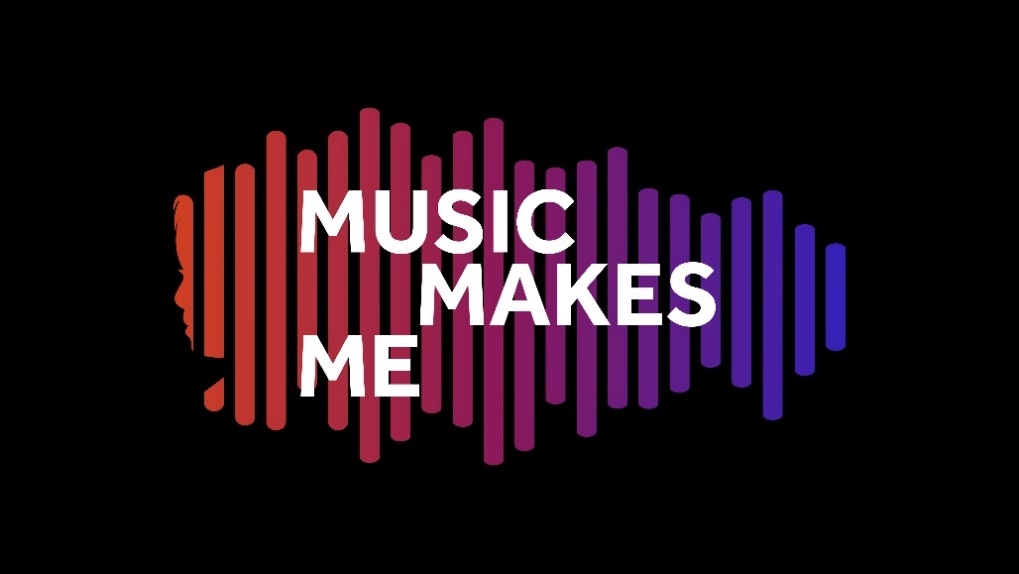 So many challenges lie ahead: the bus ride, sushi for lunch (what’s sushi??!!), customers ordering at the speed of a horse race commentator… not to mention the change in Aisha’s usual timetable. Watch, sing, and sign as Aisha draws on the strategies she has learnt through musical songs to help her emotionally regulate, socially interact, and build her independence for adulthood. The power of music can be felt in all of our lives, in every kind of situation. Music Makes Me will encourage each of us reflect on how music narrates our everyday lives, and to embrace the joy and euphoria of music.How has this programme come to be?The starting point for the creation of Music Makes Me was an initial conversation between Stuart Whatmore, Head of the TBMH, and Emily Stratford and Gabriel Krchnavek, the composers of the TBMH’s existing SEND-friendly vocal resource (HERE), about how we could take an inclusive approach to a major music education programme. It was essential that our new programme for 2022-23 celebrated inclusivity, with all that is good in our community, and which represents the strengths of diversity in all aspects of the word.Emily and Gabriel are outstanding musicians and songwriters, and highly experienced SEND Music Specialists. Between them they have over 20 years’ experience of working with pupils with complex needs, including autism, speech and communication needs, and profound multiple learning disorders. They created the Music Makes Me synopsis based on their experiences of working with SEND pupils, and then set about writing songs both with, and for, this cohort of pupils. The key driver is that the songs represent pupils who traditionally are not represented, and they tell a story that puts them front and centre; all within a high-profile and professional level programme at a leading cultural institution.What is the musical content?The musical content consists of a series of 16 original songs written by Emily and Gabriel. The songs have been written through a process of co-design with young people:half of the songs have been written through bespoke creative workshops, including sessions in the Vision Impairment Unit at Edward Wilson Primary School, and the Hearing Impairment Unit at St. Augustine’s High School. half of them have been written based on pupil need and with pupil feedback as a direct result of Emily and Gabriel’s first-hand experiences of pupils in their work at schools. One further song will be written by our partners at English National Opera through their English to Speakers of Other Languages (ESOL) programme, and this will fit the story narrative of the programme as curated by Emily and Gabriel.The songs will be orchestrated for a massed instrumental ensemble made up of young musicians from the TBMH, supported by professional musicians. This instrumental ensemble will accompany a massed school choir made up of pupils from SEND, Primary and Secondary schools, and choirs from the TBMH.What are the musical forces of the programme?Instrumental Ensemble:A large mixed instrumental ensemble made up of young instrumentalists (circa 70) from two of the TBMH’s out-of-school ensembles (Symphonic Band, Breakout Band) will form the main musical accompaniment to the event. They will be supported by a small number of professional musicians from the RAH (circa 10), conservatoire students from the RCM (circa 10), TBMH tutors (circa 10). This provides a side-by-side opportunity for pupils and music education experience for the adult musicians.We are currently exploring the option to further engage professional disabled-led musicians (c.5), with discussions ongoing.
Choral Groups:There will be a massed school choir made up of c.900 pupils from c.45 schools from across the 3 LAs, coming from all phases in SEND schools, Primary Schools, and Secondary Schools. There will be a core vocal group of singers (c.100) from two of the TBMH’s out-of-school choirs (Next Level Voices, Junior Voices) to provide extended vocal harmony lines.There also be a small professional group of singers from TBMH Partner organisations (Singers from the ENO) to support the vocal element with discussions currently happening.
Narrators/Actors: To tell the story being celebrated, Music Makes Me will be semi-staged using young people, providing the opportunity to place under-represented pupils front and centre.
Visual: Using a big screen, Music Makes Me will feature animations that support the musical story and inter-weave live show footage.Massed School Participation OverviewThis performance event will feature a vast number of performers representing the reach of the work of the Tri-borough Music Hub.  We can offer c.40-50 Tri-borough schools the opportunity to participate in this major project and perform in the Royal Albert Hall on Tues 27th June 2023. In July 2022, every SEND School, Resource Provision, and Alternative Provision Setting in each of our three boroughs was automatically offered a place to perform – a total of 28 settings, and 10 settings took up this opportunity. We now start the process of opening registrations to all mainstream schools (see below) in September 2022.Cost (there is none!)Through hard work to fundraise for Music Makes Me we are able to offer this programme to schools for FREE! The equivalent cost per participating school is approximately £2500, therefore total commitment from all participating schools is expected.How the performers will be organisedBelow are the estimated numbers from different groups of performers representing all three Local Authorities:* After close of SEND and AP school applicationsMusic Makes Me – Schools Timeline*Please note the key deadlines to express interest highlighted below in bold*Initial Planning PhaseSpring to Autumn terms 2021Phase 1: Creation and PreparationSpring and Summer terms 2022     Phase 2: Recruitment and EngagementSummer and Autumn terms 202227th June 2022: One-year-to-go press release and programme launch1st July 2022: SEND settings, AP settings, Resource Units all approached and invited to participate 18th July: SEND settings, AP settings, Resource Units respond by this date to accept or decline the offer. Depending on the response, TBMH will then adjust number of mainstream settings that can be offered places.5th September: All Mainstream settings expressions of involvement openedFri 30th September: Closing date for mainstream settings to enter EOIBy October half-term: All participating schools confirmedPhase 3: Learning and ExploringSpring term 2023  Thursday 5th January: Launch CPD event for all participating schools
Every school Music Lead is expected to attendJanuary onwards: In-school learning led by school teachers, plus delivery of in-school vocal support workshops and resources from TBMH teamWider learning resource pack is launched to all schools not just those performing.Phase 4: Final Push and PerformanceSummer term 2023:     April onwards: Continuation of all rehearsals, workshops, and resource supportSchools Massed Rehearsals (Note: times may change, and venues are TBC at present):TBC Tuesday 20th June: 10.00-1.00, for all LBHF SchoolsTBC Wednesday 21st June: 10.00-1.00 for all RBKC SchoolsTBC Thursday 22nd June: 10.00-1.00 for all WCC SchoolsTuesday 27th June: Performance Day at RAH12.30-1.15	– Arrive at RAH2.00-5.00 	– Dress Rehearsal 5.00-6.30 	– Break7.00-8.15 	– Performance8.15-8.45 	– Leave Tuesday 4th July: Schools MMM Reflection CPDJuly: Evaluation and legacy work with schools, performers, and ensemblesCriteria for Massed-School Participation in Music Makes MeNote: If we do not recruit the full proposed number of schools, we will either: a) offer the project to schools from other LAs who have expressed their interest; and/or b) invite the schools that have signed up to bring more than the stated number of pupils through agreement with the TBMH.If we are oversubscribed, then we will use criteria including each school’s written application to establish need and applicability.We are inviting schools to express their interest in being considered to participate in Music Makes Me. Below is more information about the process, the criteria, & commitment from each school.  Your school at present:Has a commitment to music/arts being integrated in your school’s wider educational vision to ensure that your pupils receive a broad, balanced and relevant curriculum beyond core subjects; and can evidence this through the use of the TBMH Self-Evaluation Tool; Can demonstrate how your school’s approach to singing is progressively structured, and can evidence this through the use of the TBMH’s Vocal Strategy Guidance for schools;
Supports the strategic role of the Music Hub through regular engagement with opportunities, network meetings, CPD and advocacy about the TBMHYour school will commit to:Having a named Lead person for Music who will act as the principal contact point for all aspects of Music Makes Me, and respond in a timely fashion to all communications;Identifying a cohort of *pupils that will perform in the event through agreements with TBMH; and providing all pupil information to the TBMH to conform with all child performance licensing legislation; *Pupils MUST be from Years 5/6 (Primary), any Year group for Secondary, and whatever Year is most appropriate for SEN/D pupilsFully musically preparing your selected pupils for the performance according to the parts you have been allocated to learn;Ensuring that staff will be released to attend the centralised INSET/CPDs, and rehearsals:All schools – Thursday 5th Jan 2023, twilightTuesday 20th June LBHF Massed rehearsal	– 10.00-1.00Wednesday 21st June RBKC Massed rehearsal	– 10.00-1.00Wednesday 22nd June WCC Massed rehearsal	– 10.00-1.00Performance day Tuesday 27th June 2023	– all day and evening All schools – Tuesday 4th July 2023, reflection twilight Ensuring that pupils will be released to attend the workshops, required rehearsals and support them in fully learning the repertoire;Tuesday 20th June LBHF Massed rehearsal	– 10.00-1.00Wednesday 21st June RBKC Massed rehearsal	– 10.00-1.00Wednesday 22nd June WCC Massed rehearsal	– 10.00-1.00Performance day Tuesday 27th June 2023	– all day and evening Will fully engage in the evaluation of the project through completion of surveys and gathering feedback from pupils and families;Understanding that all stages of this project will be filmed/photographed and therefore, pupils involved will need to have the relevant school permissions;Becoming a ‘champion’ for Music Makes Me by promoting the programme within your school networks and communication channels An agreement signed by Head teacher and Chair of Governors committing to the programme and everything it entails;How to express your interest in participatingFor SEND/AP/Resource Units, click on this link and complete the form by 18th JulyFor Mainstream settings, click on this link (opens 5th Sept), and complete by 30th SeptemberYou will be asked a series of questions about the context of your school/settingYou will be asked to provide, in your own words, a written commentary in no more than 300 words explaining:why you feel your school could benefit from this programme, and what you expect this to offer your school as a legacy beyond the end of the event;how it fits in with your overall school strategy of engaging/supporting music education;how it will support your strategic approach to singing in school (referencing the TBMH Vocal Strategy guidance);your own self-evaluation of your music provision (using the TBMH self-evaluation document) and how being involved in Music Makes Me would address any gaps or future ambitions.In return, the Tri-borough Music Hub will:Provide each participating school with a full learning resource pack;Sheet Music (printed format and e-versions)Audio recordings (online)Provide all participating schools with the offer of support visits (in school and/or as a cluster) from our vocal specialists to help children and teachers learn and rehearse the songs. Note that support visits will be based on need, and schools may be required to travel to geographically close schools as part of a cluster session.Organise all logistics for the performance event and liaise with schools about their pupils’ needs;Provide t-shirts for each performer that they can keep;Be responsible, along with colleagues from the RAH and RCM, to produce a professional-level performance event in one of the world’s leading venues;Securely submit all child licensing paperwork to the Local Authority, once each school has sent all accurate details for each pupil performer; Each Head Teacher to sign, date and return to us the School Performance Event Agreement form.Complete the spreadsheet with the details of the pupils who will be performing. The full name of every participating pupilThe date of birth of every participating pupil (or age of pupil on the performance date)The borough of residence of participating pupils(If there are any significant medical needs, please tell us so we can plan accordingly)Promote the event through publicity with colleagues from the RAH and RCM, including the use of social media platforms; Offer early-bird discounted ticket offers for parents/carers of the pupils performing at the participating schools. This offer will also be open to those schools to bring other classes to watch the event; Produce a cross-curricular resource pack with Schemes of Work that can be used by the whole school featuring content by Emily Stratford and Gabriel Krchnavek focused on composition, song-writing, and other music education resources.Document the project and performance through photographs/film and make these available to participating schools (a small fee will apply to purchasing high resolution photos);Evaluate the programme focusing on outcomes and ambitions;Provide VIP tickets for at least 2 guests per participating school (intended for Head teacher and a Governor, but at the discretion of each school), and to be invited to a drinks reception before or after (TBC) the performance. Over-subscription CriteriaIn the event that we have more schools expressing their interest to be involved in this programme than we have places for, then we will use a criterion to establish need and applicability. We aim to make this a transparent process with clear guidelines for involvement. We will ensure that schools not initially selected are:added to a waiting list should any other school withdraw; and they are given priority to other high-profile future TBMH performance events (Christmas festivals, Infant Voices, Future Sounds etc)Questions for the TBMH to use in event of oversubscription:Has the school clearly articulated why this programme fits with their Strategic development of music/the arts?Has the school clearly demonstrated a commitment to placing music at the heart of their school development plan?
Has the school demonstrated commitment to the development of their school music by being involved in any TBMH performance events in the past 2 years – Christmas Festivals, Infant Voices, Future Sounds, Playing Days? 
Has the school engaged with the termly/annual workforce development opportunities offered by the TBMH?
Has the school previously committed to taking part in something and then subsequently withdrawn, through no fault of the TBMH?Has the school completed the annual DfE data return about their music provision?Expression of Interest to participate in Music Makes Me as one of the Performing schoolsIf you are unable to complete the online form, please use this page to submit your details.My school is registering an expression of interest in being one of the schools for Music Makes Me; agrees to meet the criteria points above, and has completed the online form including the 300-word commentary. Alternately, please see our attached Word application.The named person for music in my school is:Their email address is:We agree to fully participate in this project from Jan 2023 to July 2023  
We understand that should we accept the opportunity and then subsequently withdraw (through no fault of the Music Hub) that we may be invoiced a cancellation fee of up to £500 to represent the financial investment made by the TBMH, RAH, and RCM. 
(£250 for any cancellation pre-Easter 2023; and £500 after Easter 2023).Signed: .................................................(Head teacher)Date:........................................................................................Signed: .................................................(Governor)Date:........................................................................................PLEASE RETURN THE SIGNED AND COMPLETED FORM TO info@triboroughmusichub.org with the subject title “MMM EOI” by Friday 30th Sep 2022If you would like to discuss any of the details about participating in Music Makes Me, please contact stuart.whatmore@rbkc.gov.uk. Schools per LASchools per LASchools per LAPupilsPer schoolNo. SchoolsLBHFRBKCWCC TotalSecondary Mainstream2403083238Primary Mainstream564301975719*Alternative Provision201021102*Resource Units (SEND)301030213*SEND Schools501052035TOTAL9043713101437Summary of offer to schools (as of Sept 2022)A total of 118 spaces (children and adults) have been applied for by SEND schools, Resource units and AP settings. However, 30 places have already specified they would like to use the loggia boxes, leaving 88 SEND spaces allocated in Stalls and ChoirsN.B. Some schools have specified use of both loggia and stalls, so only those requesting only loggia space are included in this 30.To 8 mainstream Secondary schools (3 LBHF; 2 RBKC; 3 WCC) 30 seats each (28 students and 2 performing adults)To 19 mainstream Primary schools (7 LBHF, 5 RBKC, 7 WCC) 31 seats each (29 pupils and 2 performing adults)
N.B. Pro rata calculation for primary schools for LAs: LBHF = 37/104 primary schools = 35.6%, RBKC = 27/104 = 26.0%, WCC = 40/104 = 38.4%Please note that the number of mainstream settings may still increase depending on if schools bring fewer pupils than 30. Equally, please note that the number of schools per LA may increase/decrease, depending on the way that schools apply. The point to make is that we have begun this process with a clear and transparent approach to proportional representation of each LA. 